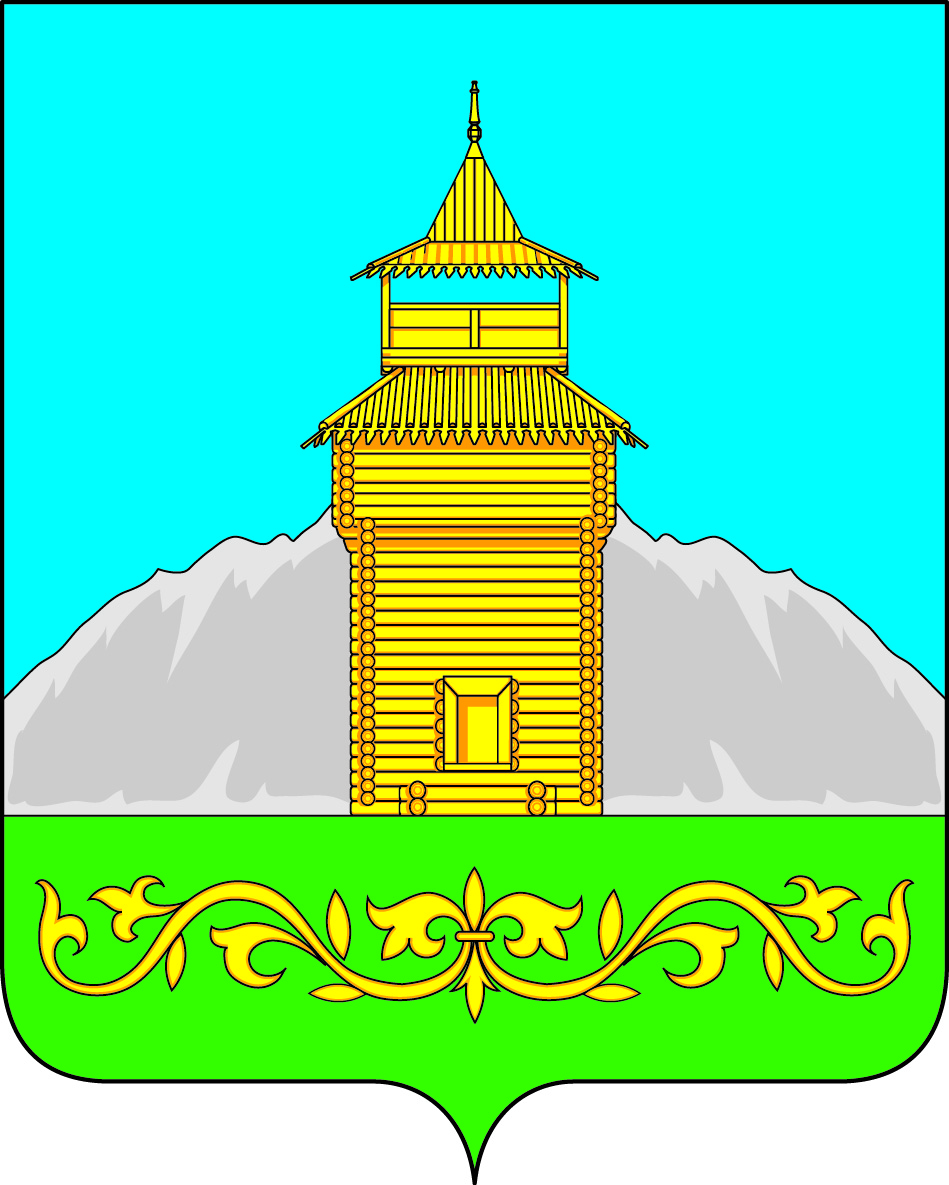 Российская ФедерацияРеспублика ХакасияТаштыпский районСовет депутатов  Таштыпского  сельсоветаПРОЕКТР Е Ш Е Н И Е«__» сентября 2022 года                      с. Таштып                                                    № О прекращении полномочий  депутата Совета депутатов Таштыпского сельсовета четвертого созыва Крысенко Михаила Николаевича, избранного по избирательному округу № 1 Рассмотрев личное заявление депутата Совета депутатов Таштыпского сельсовета, избранного по избирательному округу № 1, Крысенко Михаила Николаевича о сложении депутатских полномочий, руководствуясь п.2,ч.9 ст.31 Устава муниципального образования Таштыпский сельсовет, Совет депутатов Таштыпского сельсовета РЕШИЛ1. Считать досрочно прекращенными полномочия депутата Совета депутатов Таштыпского сельсовета четвертого созыва Крысенко Михаила Николаевича, избранного по избирательному округу № 1, на основании его письменного заявления о сложении депутатских полномочий.2.Настоящие решение вступает в силу со дня его принятия и распространяется на правоотношения, возникшие с 13.09.2022г.Председатель Совета депутатов,Глава Таштыпского сельсовета                                                                  Р.Х. Салимов     